муниципальное бюджетное дошкольное образовательное учреждение«Детский сад № 10 общеразвивающего вида с приоритетным осуществлением деятельности 		по физическому направлению развития детей»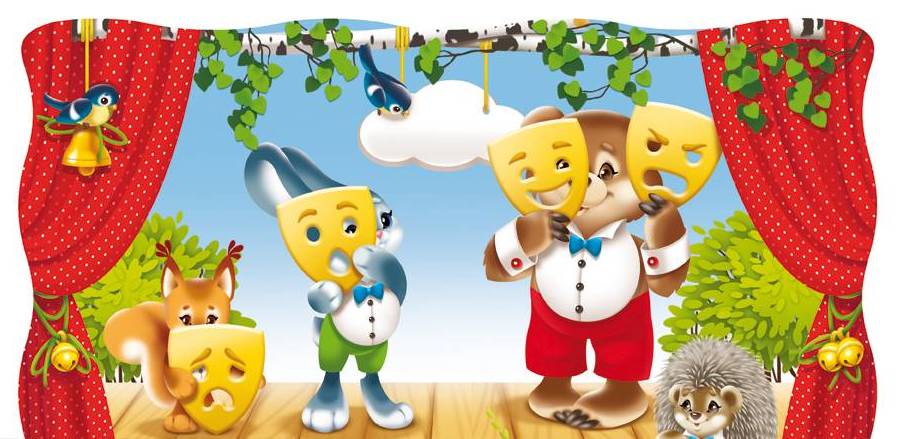 Для детей дошкольного возрастаСроки реализации: с 3 июня 2019г. по 28 июня 2019г. г. Ачинск – 2019 г.Направленность проекта: познавательно-творческий, оздоровительный, долгосрочный.Актуальность:  «Зачем мы ходим в театр, зачем мы так любим театр? Затем, что он освежает нашу душу... мощными и разнообразными впечатлениями... и открывает нам новый, преображенный и дивный мир страстей и жизни!»ВГ. Белинский2019 год объявлен годом театра. Театр – это средство эмоционально-эстетического воспитания детей в детском саду. Театральная деятельность – это самый распространенный вид детского творчества. Она близка и понятна ребенку, глубоко лежит в его природе и находит свое отражение стихийно, потому что связана с игрой. Всякую свою выдумку, впечатления из окружающей жизни ребенку хочется воплотить в живые образы и действия. Входя в образ, он играет любые роли, стараясь подражать тому, что видел, и что его заинтересовало, и, получая огромное наслаждение. Благодаря театру ребенок познает мир не только умом, но и сердцем и выражает свое собственное отношение к добру и злу. Театрализованная деятельность помогает ребенку преодолеть робость, неуверенность в себе, застенчивость. Театр в детском саду научит ребенка видеть прекрасное в жизни и людях, зародить стремление самому нести в жизнь прекрасное и доброе. Театрализованная деятельность является средством самовыражения и самореализации ребенка. Детство каждого из нас проходит в мире ролевых игр, которые помогают ребенку освоить правила и законы взрослых людей. Каждый ребенок играет по-своему, но все они копируют в своих играх взрослых, любимых героев, стараются быть похожими на них. Игры детей можно рассматривать как импровизированные театральные постановки. Ребенку предоставляется возможность побывать в роли актера, режиссера, декоратора, бутафора, музыканта, костюмера. Именно театрализованная деятельность является уникальным средством развития художественно-творческих способностей детей. Театрализованные игры и спектакли в летний период, организованные на прогулке, позволяют с большим интересом и легкостью погружать воспитанников в мир фантазий. Выполнение игровых заданий в образах животных и персонажей из сказок помогает детям лучше овладеть своим телом, осознать пластические возможности движений. Двигательная игровая активность в театрализованной деятельности влияет на состояние здоровья и работоспособность растущего организма.Проблема: На практике мы наблюдаем, что развивающий потенциал театрализованной деятельности используется недостаточно: недопонимание педагогами и родителями значения театрализованной деятельности для развития ребенка, приобщение к театру не носит массового характера и значит, часть детей остается вне этого вида деятельности. У дошкольников небольшой опыт восприятия театрального искусства. Театральные игры применяются в основном как «зрелище» на праздниках. Ребенка обучают быть «хорошим артистом», заучивать текст, интонации, движения. Однако освоенные таким образом умения не переносятся в свободную игровую деятельность. В связи с этим у детей дошкольного возраста недостаточно представлений о театральном искусстве.Цель проекта: создание условий для приобщения детей к театральному искусству через подготовку к фестивалю «Театральная страна». Задачи проекта:знакомить детей с театральным искусством: (виды театра, театральные профессии, театральные термины и другое);обеспечить укрепление психического и физического здоровья воспитанников в летний период;способствовать развитию творческих способностей, познавательного интереса, развитию речи, художественно-эстетического вкуса, артистических навыков, самостоятельности и инициативности;воспитывать у детей нравственно-коммуникативные навыки (способность сопереживать, сочувствовать, овладение элементарным этикетом и т.д.);приобщать родителей к совместной деятельности по реализации проекта в условиях семьи и детского сада.Участники проекта: Администрация ДОО, воспитатели, дети дошкольного возраста (3-7 лет), музыкальный руководитель, инструктор по физкультуре, родители.Срок реализации проекта: с 3 июня 2019 г.  по 28 июня 2019 г.Этапы проекта1 этап. Подготовительный.Сотрудники  детского сада:подбор и анализ  методического материала;выбор методов и приемов, используемых в рамках проекта;разработка  учебно-тематического плана по теме проекта;подбор и разработка тематических презентаций, праздников и развлечений, прогулок, экскурсий, сюжетно-ролевых игр, музыкального материала, консультаций для родителей;изготовление костюмов, атрибутов, декораций, различных видов театра;изготовление дидактического материала по тематике проекта.Родители воспитанников:подбор информации (иллюстраций, книг, фотографий и т. д.) по теме проекта;изготовление костюмов, атрибутов, декораций.этап. Выполнение проекта.Выполнение мероприятий по содержанию учебно-тематического плана работы детей дошкольного возраста по блокам: «С чего начинается театр?», «По страницам любимых книг», «Мы ищем таланты», «Премьера».            3 этап. Заключительный.презентация результатов деятельности по реализации проекта на педсовете, сайте ДОО;     проведение итоговых мероприятий совместно с детьми, родителями и педагогами по блокам.Основные формы и методы работы:С детьми:игры-драматизации (пальчиковый, кукольный, теневой и др.);чтение художественной литературы;пальчиковые игры;артикуляционная гимнастика;звуковая гимнастика;дыхательная гимнастика;сюжетно-ролевые игры;ритмическая гимнастика;сюжетные утренние гимнастики;подвижные и хороводные игры;танцевальные этюды;настольно-печатные игры;экскурсии;просмотр сказок, презентаций. С родителями:беседы;консультирование; участие в акциях, выставках, конкурсах.Формы подведения итогов реализации проекта:презентация результатов реализации проекта на августовском педагогическом совете;фото и видео отчеты по мероприятиям проекта с размещением на сайте ДОО;описание опыта работы в форме статьи с размещением на Интернет-ресурсах.Учебно-тематический план Содержание проектаМладший и средний дошкольный возраст Блок «С чего начинается театр?»Блок «По страницам любимых книг»Блок «Мы ищем таланты»Блок «Премьера» Старший дошкольный возрастБлок «С чего начинается театр?» Блок «По страницам любимых книг»Блок «Мы ищем таланты»Блок «Премьера»Условия реализации программы:Информационно-методическое обеспечение: Методическая литература, интернет-материалы, «Мобильная библиотека» ДОО, наглядный материал (иллюстрации, фотографии, зарисовки), художественная литература, компетентность педагогов.Кадровое обеспечение: Узкие специалисты (музыкальный руководитель, инструктор по физической культуре), воспитатели, администрация ДОО.Материально-техническое обеспечение: мультимедийный проектор, иллюстративный материал, музыкальный центр, мультимедийный материал, музыкальный зал, музей детского сада «Наследие», библиотека детского сада, городская библиотека, выносной материал, передвижная библиотека, надувной бассейн, участки ДОО, спортивная площадка ДОО.Предполагаемые формы реализации:Выставки, конкурсы, фестиваль «Театральная Страна».Критерии результативности:воспитанники приняли участие в подготовке и проведении фестиваля (не менее 100%);повысится уровень знаний детей о театральном искусстве: (виды театра, театральные профессии, театральные термины и другое);подобран методический материал;пополнится развивающая среда детского сада и театральных уголков в группах (костюмы, декорации, аудио и видеоматериалы, дидактические игры и т. д.);родители совместно с детьми приняли участие в конкурсах, выставках.Авторы проекта:Воспитатели:  Шатилова О.В., Филатова Е.А., Кадуцкая А.Н., Юхнович Е.В., Ткаченко Д.А., Инструктор по физкультуре: Горюшкина О.А., Музыкальный руководитель: Евтропова О.А.Номинация проекта:Программа (проект) для детей детского сада.БлокиИтоговое мероприятиеПериод выполнения1 неделя блок «С чего начинается театр?»Выставка театров4-7 июня2 неделя блок «По страницам любимых книг»Акция «Подари сказку детям»Конкурс «Лучшая афиша»13-17 июня3 неделя блок «Мы ищем таланты»Выставка театров, атрибутов, костюмов20-24 июня4 неделя блок «Премьера»Фестиваль «Театральная страна» (Открытие, гастроли, закрытие, вручение премии)27-31 июняПериод Виды деятельностиЗадачи Мероприятия СрокиОтветственные 04.06.-07.06.Двигательная, игровая, оздоровительнаяОбеспечить оптимальный двигательный режим детей, развивать физические качества. Воспитывать стремление самостоятельно организовывать и проводить подвижные игры и упражнения на улице.Сюжетная утренняя гимнастика по сказке «Колобок».Артикуляционная гимнастика «Зарядка для язычка».Пальчиковая игра «Театр», «Вышел дождик погулять». Подвижные игры: «Солнышко и дождик», «Репка», «Радуга-дуга».Самомассаж «Дождик, дождик – капелька».Физминутка «Гномик»Гимнастика после сна «Золотая рыбка».Закаливающие процедуры (воздушные, водные).В течение неделиВоспитатели групп,инструктор по физической культуре, музыкальный руководитель04.06.-07.06.Коммуникативная, игровая Развивать стремление к совместным играм, взаимодействию в паре или небольшой группе.Беседа «Правила поведения в театре»Настольно-печатные:«Профессии»Сюжетно ролевая игра «Театр» (профессии театра»«Новичок в детском саду»)Дидактические игры: «Театр сказок», «Жили-были сказки», «Угадай сказку»,«Любимые сказки». Коммуникативная игра   «Здравствуй, друг!». В течение неделиВоспитатели групп,инструктор по физической культуре, музыкальный руководитель04.06.-07.06.Музыкальная, игроваяВоспитывать слуховую сосредоточенность и эмоциональную отзывчивость на музыку.Слушание музыкальной сказки «Репка».Музыкально-дидактическая игра «Кто в теремочке живет»В течение неделиВоспитатели групп,инструктор по физической культуре, музыкальный руководитель04.06.-07.06.Конструирование и изобразительная, игровая  Вызвать интерес к коллективному выбору сюжета, осваивать доступные способы выполнения аппликации.Творческая мастерскаяСоздание фотогазеты «Как мы побывали в театре».Конструирование «Домики для трех поросят».Изготовление различных видов театра. Выставка театров.07.06.2019Воспитатели групп,инструктор по физической культуре, музыкальный руководитель04.06.-07.06.Восприятие художественной литературы и фольклора, игроваяРасширять опыт слушания литературных произведений. Развивать умения воспринимать текст.Литературная гостиная Чтение отрывка из книги Г. Шалаевой «Правила поведения для воспитанных детей. Театр».Чтение художественной литературы: С. Маршак «В театре для детей», русских народных сказок.Детская студия Инсценировка сказки по выбору детей.В течение неделиВоспитатели групп,инструктор по физической культуре, музыкальный руководитель04.06.-07.06.Восприятие художественной литературы и фольклора, игроваяРасширять опыт слушания литературных произведений. Развивать умения воспринимать текст.Литературная гостиная Чтение отрывка из книги Г. Шалаевой «Правила поведения для воспитанных детей. Театр».Чтение художественной литературы: С. Маршак «В театре для детей», русских народных сказок.Детская студия Инсценировка сказки по выбору детей.В течение неделиВоспитатели групп,инструктор по физической культуре, музыкальный руководитель04.06.-07.06.Познавательно-исследовательская, игроваяПрививать и поддерживать интерес и желание к рассматриванию картин и иллюстраций.Познакомить детей с миром театра, вызвать интерес к театральной деятельности.Расширять знания детей о театре (виды, из чего сделан, как используется). Учить детей правильно называть их и находить различия между видами театра.Рассматривание иллюстраций на тему «Детский театр».Просмотр презентации «Знакомство с волшебным миром театра».Рассматривание театральных наборов «Театр настольный», «Кукольный театр».Воспитатели групп,инструктор по физической культуре, музыкальный руководительТема неделиВиды деятельностиЗадачи Мероприятия СрокиОтветственные 10.06 – 14.06Двигательная, игровая, оздоровительнаяОбеспечить оптимальный двигательный режим детей, развивать физические качества. Воспитывать стремление самостоятельно организовывать и проводить подвижные игры и упражнения на улице.Сюжетная утренняя гимнастика по сказке «Колобок».Артикуляционная гимнастика «Зарядка для язычка»Пальчиковая игра «Театр», «Вышел дождик погулять». Подвижные  игры: «Солнышко и дождик», «Радуга-дуга». Хороводная игра «Репка».Самомассаж «Дождик, дождик – капелька».Гимнастика после сна «Золотая рыбка».Закаливающие процедуры (воздушные, водные).В течение неделиВоспитатели групп,Инструктор по физической культуре, музыкальный руководитель, родители10.06 – 14.06Социально-коммуникативная, игровая Привлекать к рассказыванию сказок, вызывать интерес к происходящему на сцене, обогащать детей яркими впечатлениямиПредоставить возможность применять двигательные умения и навыки в самостоятельной деятельности, обогащать игровой опыт детей, умения договариваться и распределять роли в сюжетно-ролевых играх.Театр на палочках, настольный театр.Дидактические игры:«Театр сказок», «Жили были сказки» «Угадай сказку» «Любимые сказки» Сюжетно-ролевая игра: «С куклами в театр»Настольно-печатные игры: «Театр настроения», «Путешествие в мир эмоций». Коммуникативные игры «Здравствуйте!», «Давай дружить!» В течение неделиВоспитатели групп,Инструктор по физической культуре, музыкальный руководитель, родители10.06 – 14.06Музыкальная, игроваяРазвивать слуховое внимание и певческие навыки. Воспитывать любовь к музыке природы.Слушание музыкальной сказки «Теремок».Музыкально-дидактическая игра «Кто в теремочке живет», музыкальная игра «Кто как ходит»В течение неделиВоспитатели групп,Инструктор по физической культуре, музыкальный руководитель, родители10.06 – 14.06Конструирование  и изобразительная, игровая  Вызвать интерес к коллективному выбору сюжета, осваивать доступные способы выполнения аппликации.Творческая мастерская Коллективное изготовление афиши для театрального представленияКонкурс «Лучшая афиша»14.06.2019Воспитатели групп,Инструктор по физической культуре, музыкальный руководитель, родители10.06 – 14.06Восприятие  художественной литературы и фольклора, игроваяРасширять опыт слушания литературных произведений. Учить отвечать на вопросы по его содержанию. Развивать умения воспринимать текст.Передвижная библиотека Рассматривание иллюстраций к произведениям К.Чуковского,В.Берестова«Рука-артистка». Чтение русских народных сказок Детская студия. Рассказывание – проигрывание потешек.В течение неделиВоспитатели групп,Инструктор по физической культуре, музыкальный руководитель, родители10.06 – 14.06Познавательно-исследовательская, игроваяРасширять знания о животных, их повадках. Развивать умения выделять характерные особенности в поведении. Экскурсия в библиотеку детского сада «По страницам любимых книг»Чтение авторских произведений Ушинского.Разгадывание загадок о животных.Акция «Подари сказку детям»В течении недели12.06.2019Воспитатели групп,Инструктор по физической культуре, музыкальный руководитель, родителиПериод Виды деятельностиЗадачи Мероприятия СрокиОтветственные 17.06. – 21.06.Двигательная, игровая, оздоровительнаяОбеспечить оптимальный двигательный режим детей, развивать физические качества. Воспитывать стремление самостоятельно организовывать и  проводить подвижные игры и упражнения на улице.Сюжетная утренняя гимнастика по сказке «Репка».Артикуляционная гимнастика «Пятачок»Пальчиковая игра «Зверята», «Белочка». Подвижные  игры: «Ласточки и пчелки», «Жучки», «Курочка-хохлатка».Самомассаж «Ладошки».Физминутка «Гномик»Гимнастика после сна «Добрый день».Закаливающие процедуры (воздушные, водные).В течение неделиВоспитатели групп,инструктор по физической культуре, музыкальный руководитель17.06. – 21.06.Коммуникативная, игровая Привлекать детей к сочинению коротких сказок и историй, обыгрывать их.Воспитывать умение следить за развитием действия в сказке, подводить детей к выразительному исполнению роли.Сюжетно-ролевая игра с использованием театра резиновой игрушки«Встреча в лесу» (Сочиняют дети)Детская студия Игра-импровизация «Кошки-мышки»Запоминание текста игры.Дидактические игры: «Громко – тихо», «Лягушка и лягушата».В течение неделиВоспитатели групп,инструктор по физической культуре, музыкальный руководитель17.06. – 21.06.Музыкальная, игроваяРазвивать слуховое внимание и певческие навыки. Воспитывать любовь к музыке.Музыкальная игра «Кот и цыплята».Слушание песен из сказок. песенки-потешки «Стуки-стуки, глянь в ворота», «Скучно волку жить в лесу»В течение неделиВоспитатели групп,инструктор по физической культуре, музыкальный руководитель17.06. – 21.06.Конструирование  и изобразительная, игровая  Учить детей создавать образ колобка на основе петляющей дорожки.Учить самостоятельно использовать такие выразительные средства, как линия, форма, цвет. Воспитывать интерес к сказкам, желание создавать образы героев в продуктивной деятельности.Творческая мастерскаяРисование «Колобок покатился по дорожке».Раскраски по народным сказкам.Изготовление декораций, костюмов, атрибутов для выставки.Выставка театров, атрибутов, костюмов.21.06.2019 Воспитатели групп,инструктор по физической культуре, музыкальный руководитель17.06. – 21.06.Восприятие  художественной литературы и фольклора, игроваяУчить внимательно и заинтересованно слушать рассказ, передавать образы героев сказок.Передвижная библиотека Чтение стихотворения В. Берестова «Петрушка».Чтение стихотворения А. Барто «Мишка».Детская студия Подготовка к драматизации сказок.В течение неделиВоспитатели групп,инструктор по физической культуре, музыкальный руководительПознавательно-исследовательская, игроваяДать детям знания о профессиях театра.Просмотр презентации: «В гостях у театра»Просмотр иллюстраций «Кто работает в театре». В течение недели	ТемаВиды деятельностиЗадачи Мероприятия СрокиОтветственные 24.06 – 28.06Двигательная, игровая, оздоровительнаяОбеспечить оптимальный двигательный режим детей, развивать физические качества. Воспитывать стремление самостоятельно организовывать и  проводить подвижные игры и упражнения на улице.Сюжетная утренняя гимнастика по сказке «Репка».Артикуляционная гимнастика «Пятачок»Пальчиковая игра «Зверята», «Белочка». Подвижные  игры: «Ласточки и пчелки», «Жучки», «Курочка-хохлатка».Самомассаж «Ладошки».Физминутка «Гномик»Гимнастика после сна «Добрый день».Закаливающие процедуры (воздушные, водные).В течение неделиВоспитатели групп,Инструктор по физической культуре, музыкальный руководитель24.06 – 28.06Коммуникативная, игровая Привлекать детей к сочинению коротких сказок и историй, обыгрывать их.Воспитывать умение следить за развитием действия в сказке, подводить детей к выразительному исполнению роли.Сюжетно-ролевая игра «Мы готовим спектакль»Разыгрывание этюдов по стихотворениям и потешкам.Подвижные игры «Весёлые обезьянки», Дидактические игры:«Из какой сказки», «Добрый-злой». Игры-превращения «Превращения».В течение неделиВоспитатели групп,Инструктор по физической культуре, музыкальный руководитель24.06 – 28.06Музыкальная, игроваяРазвивать слуховое внимание и певческие навыки. Воспитывать любовь к музыке.Музыкальная игра «Кот и цыплята».Слушание и пение песен из сказок, песенки-потешки «Стуки-стуки, глянь в ворота», «Скучно волку жить в лесу».В течение неделиВоспитатели групп,Инструктор по физической культуре, музыкальный руководитель24.06 – 28.06Конструирование  и изобразительная, игровая  Вызвать интерес  к рисованию на лице.Творческая мастерская Фейс –арт.(рисунке на лице)  Воспитатели групп,Инструктор по физической культуре, музыкальный руководитель24.06 – 28.06Восприятие  художественной литературы и фольклораРасширять опыт слушания литературных произведений. Развивать умения воспринимать текст. Поддерживать желание детей отражать свои впечатления о прослушанном.Литературная гостиная Чтение стихотворения «В театре», «Квартет» А.Барто.Сказка «Бобовое зернышко», «Под грибом». Фестиваль «Театральная страна» В течение недели28.06.2019Воспитатели групп,Инструктор по физической культуре, музыкальный руководитель24.06 – 28.06Познавательно-исследовательская, игроваяВызвать интерес к театральным героям, гриму, костюмам.Рассматривание иллюстраций театральных героев, их костюмов, грима.В течение неделиВоспитатели групп,Инструктор по физической культуре, музыкальный руководительСВиды деятельностиЗадачиМероприятияСрокиОтветственные 4.06 - 7.06Двигательная, игровая, оздоровительнаяОбеспечить оптимальный двигательный режим детей, развивать физические качества и мелкую моторику.Воспитывать стремление самостоятельно организовывать и проводить подвижные игры и упражнения на улице.Ритмическая гимнастика «Солнышко лучистое»Дыхательная гимнастика «Эхо»Подвижные игры «Водяной», «Баба Яга» и эстафеты «Конек-горбунок», «Дружная команда»Гимнастика после сна «Забавный буратино»Закаливающие процедуры (воздушные, водные).Пальчиковая гимнастика «Приключения Дюймовочки», «Гуси-лебеди».В течение неделиВоспитатели, инструктор по физической культуре, музыкальный руководитель.4.06 - 7.06Социально-коммуникативная, игроваяЗакреплять с детьми правила поведения в общественных места.Привлечь детей к сюжетно-ролевой игре. Обогащать игровой опыт детей, умения договариваться и распределять роли в сюжетно-ролевых играх.Дидактическая игра «Кто работает в театре»Настольно-печатная «Профессии театра»Сюжетно-ролевая игра «Мы пришли в театр».Коммуникативная игра «Угадай, кто я».В течение недели.Воспитатели4.06 - 7.06Музыкальная, игроваяОбогащать слуховой опыт при восприятии музыки. Развивать слуховое внимание и певческие навыки.  Слушание «Мы артисты», «Слово на ладошке».Пение песен из мультфильмов.Музыкальные игры «Дирижер».Импровизация на музыкальных инструментах.Музыкальный руководитель,воспитатели.4.06 - 7.06Конструирование  и изобразительная, игровая  Содействовать самостоятельному определению замысла будущей работы, стремлению создавать выразительный образ.Творческая мастерская «Театр своими руками» изготовление различных видов театра, атрибутов, афиш, билетов.Фотовыставка «Я читаю любимую книгу», «Я в театре». Выставка театров.07.06.2019Воспитатели4.06 - 7.06Восприятие  художественной литературы и фольклора, игроваяОбогащать знания о театральном искусстве. Поддерживать интерес к художественной литературе.Литературная гостиная «В гости к сказкам Чуковского» (чтение и обсуждение произведений).Детская студия - основы актёрского мастерства (Работа у зеркала. Этюды на усмотрение воспитателя).В течение неделиВоспитатели, родители4.06 - 7.06Познавательно-исследовательская, игроваяРасширять представления детей о театре.Прививать и поддерживать интерес и желание к рассматриванию картин и иллюстраций.Просмотр презентации «Виды театров».Беседа «Что такое театр».Рассматривание иллюстраций по теме «театр».Экскурсия в Ачинский Драматический театр.Воспитатели, родителиПериодВиды деятельностиЗадачиМероприятияСрокиОтветственные 10.06 – 14.06Двигательная, игровая, оздоровительнаяОбеспечить оптимальный двигательный режим детей, развивать физические качества.Воспитывать стремление самостоятельно организовывать и проводить народные подвижные игры на улице.Ритмическая гимнастика «Солнышко лучистое»Дыхательная гимнастика «Эхо»Подвижные игры «Водяной», «Баба Яга» и эстафеты «Конек-горбунок», «Дружная команда»Гимнастика после сна «Забавный буратино»Закаливающие процедуры (воздушные, водные).Пальчиковая гимнастика «Приключения Дюймовочки», «Гуси-лебеди».В течение неделиВоспитатели10.06 – 14.06Коммуникативная, игровая Обогащать игровой опыт детей, умения договариваться и распределять роли в сюжетно-ролевых играх. Стимулировать самостоятельную деятельность детей по импровизации игр.Коммуникативные игры «Роли», «Подбери рифму»«Расскажи стихи руками».Сюжетно-ролевая игра «Кукольный театр». Дидактические игры «Угадай сказку» «Любимые сказки» Настольно-печатные игры: «Театр настроения»В течение недели10.06 – 14.06Музыкальная, игроваяСпособствовать развитию певческих умений и навыков. Стимулировать освоение умений игрового музицирования.Слушание «Мы артисты», «Слово на ладошке».Пение песен из мультфильмов.Музыкальные игры «Дирижер».Импровизация на музыкальных инструментах.В течение неделиМузыкальный руководитель, воспитатели10.06 – 14.06Конструирование  и изобразительная, игровая  Развивать эстетические интересы, желание познавать искусство.Вызвать интерес к коллективному выбору сюжета.Творческая мастерская Коллективная аппликация «Театральная афиша» Раскраски по теме «Театр» Конкурс «Лучшая афиша»14.06.2019Воспитатели, родители10.06 – 14.06Восприятие  художественной литературы и фольклора, игроваяРасширять опыт слушания литературных произведений. Учить отвечать на вопросы по его содержанию. Развивать умения воспринимать текст.Развивать умения обыгрывать ситуации.Литературная гостиная Чтение произведений С.Я. Маршака. Детская студияВыбор произведения для постановки в передвижной  библиотеки.Разучивание и обыгрывание потешек, этюдов.В течении неделиВоспитатели, родители10.06 – 14.06Познавательно-исследовательская, игроваяДать детям знания о театральном реквизите. Учить детей правильно называть и различать театральные профессии.Творческая мастерская Презентация «Знакомство с театральным реквизитом».Беседа «Профессии в театре».Акция «Подари сказку детям»13.06.2019   ВоспитателиПериодВиды деятельностиЗадачиМероприятияСрокиОтветственные 17.06 - 21.06Двигательная, игровая, оздоровительнаяОбеспечить оптимальный двигательный режим детей, развивать физические качества.Воспитывать стремление самостоятельно организовывать и проводить народные подвижные игры на улице.Ритмическая гимнастика «Клоуны»Звуковая гимнастика «Пчелки»Театральные этюды «Изобрази» (по картинкам)Подвижные игры «Бармалей и куклы», «Танцевальный марафон» и эстафеты «Красная шапочка», «Успей передать»Закаливающие процедуры (воздушные, водные).Гимнастика после сна «Герои сказок».В течение неделиВоспитатели, инструктор по физической культуре, музыкальный руководитель.17.06 - 21.06Социально-коммуникативная, игроваяПривлекать детей к сочинению сказок и историй, обыгрывать их.Воспитывать умение следить за развитием действия в сказке, подводить детей к выразительному исполнению роли.Дидактические игры «Четвертый лишний», «Займи свое место», «Два-пять»Сюжетно-ролевая игра с использованием теневого театра «Теремок» (дети сочиняют сюжет сказки с героями сказки)Настольно-печатные игры лото «Сказки»Коммуникативная игра«Покажи чувства руками»Игра на развитие пластической выразительности «Лисичка подслушивает».В течение недели17.06 - 21.06Музыкальная, игроваяОбогащать слуховой опыт при восприятии музыки. Развивать слуховое внимание и певческие навыки.  Сочинить на любом инструменте музыку к волшебным превращениям.Музыкальные игры «Угадай мелодию», «Пропой ласковое имя друга».Танцевальный этюд «Придумай танец» (на музыку разного характера).В течение неделиМузыкальный руководитель,воспитатели.17.06 - 21.06Конструирование  и изобразительная, игровая  Содействовать самостоятельному определению замысла будущей работы, стремлению создавать выразительный образ.Воспитывать в детях интерес к сказкам, желание создавать образы героев в продуктивной деятельности.Творческая мастерская Изготовление разных видов настольных театров,атрибутов, костюмов.Рисование «Иллюстрации к любимой сказке».Выставка театров, атрибутов, костюмов.21.06.2019Воспитатели17.06 - 21.06Восприятие  художественной литературы и фольклора, игровая Поддерживать интерес к художественной литературе.Передвижная библиотека Рассматривание иллюстраций к произведениям художественной литературы на выбор детей.Детская студия Подготовка к драматизации произведений.Воспитатели, родители17.06 - 21.06Познавательно-исследовательская, игроваяЗакреплять знания детей о видах театра.Просмотр презентации «Театральная мозаика».Рассказы из личного опыта детей «Как я ходил в театр».Просмотр мультфильма «Фиксики. Театр теней». Выставка работ «Иллюстрация к любимой сказке».В течение неделиВоспитатели, родителиПериодВиды деятельностиЗадачиМероприятияСрокиОтветственные 24.06 – 28.06Двигательная, игровая, оздоровительнаяОбеспечить оптимальный двигательный режим детей, развивать физические качества.Воспитывать стремление самостоятельно организовывать и проводить народные подвижные игры на улице.Ритмическая гимнастика «Клоуны»Звуковая гимнастика «Пчелки»Театральные этюды «Изобрази» (по картинкам)Подвижные игры «Бармалей и куклы», «Танцевальный марафон» и эстафеты «Красная шапочка», «Успей передать»Закаливающие процедуры (воздушные, водные).Пальчиковая гимнастика Гимнастика после сна «Герои сказок».В течение неделиВоспитатели, инструктор по физкультуре.24.06 – 28.06Коммуникативная, игроваяРазвивать интерес к новым игровым сюжетам. Стимулировать самостоятельную игровую совместную деятельность детей (принимать общую цель, договариваться о ролях, сюжете, в процессе быть внимательными друг к другу).Сюжетно-ролевая игра «Премьера в театре»Дидактические игры «Кто работает в театре», «Я начну, а ты продолжи». Настольно-печатные игры: «Бродилки»Коммуникативные игры: «Театр пантомимы», «Игра-превращение».В течение неделиВоспитатели, инструктор по физкультуре24.06 – 28.06Музыкальная, игроваяОбогащать слуховой опыт при восприятии музыки. Развивать слуховое внимание и певческие навыки.  Сочинить на любом инструменте музыку к волшебным превращениям.Музыкальные игры «Угадай мелодию», «Пропой ласковое имя друга».Импровизация «Придумай танец» (на музыку разного характера).В течение неделиВоспитатели, музыкальный руководитель24.06 – 28.06Конструирование  и изобразительная, игровая  Учить последовательно и самостоятельно анализироватьТворческая мастерская Лепка по художественным произведениям «Любимый герой».Воспитатели 24.06 – 28.06Восприятие  художественной литературы и фольклора, игроваяРасширять опыт слушания литературных произведений. Развивать умения воспринимать текст. Поддерживать желание детей отражать свои впечатления о прослушанном.Литературная гостиная Викторина «Угадай-ка».Передвижная библиотека Рассматривание иллюстраций к произведениям художественной литературы.В течение неделиВоспитатели24.06 – 28.06Познавательно-исследовательская, игроваяФормировать представления о здоровье, его ценности, полезных привычках, укрепляющих здоровье, о мерах профилактики и охраны здоровья.Просмотр мультфильмов «Смешарики. Театр».Кроссворд «Театр и все что с ним связано».Фестиваль «Театральная страна» В течение недели28.06.2019Воспитатели